Resoluciones #074 - #085Resoluciones #074 - #085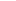 